porodnické vyšetřovací metodyPrůvodce studiem – studijní předpoklady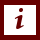 Materiál je určen studentkám oboru porodní asistence Slezské univerzity v prostředí IS SLU.Video se svým zaměřením na téma Porodnické vyšetřovací metody věnuje porodnickému vyšetření při příjmu těhotné ženy na porodní sál.Základní předpoklady: znalost anatomických struktur pánve, znalost těhotenstvíRychlý náhled studijního materiálu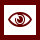 Video – 6. část se zaměřuje na porodnické vyšetřovací metody, zevní a vnitřní předporodní vyšetření, průkaz odtoku plodové vody, kardiotokografii, nezátěžový non stress-test, oxytocinový zátěžový test.Cíle STUDIJNÍHO MATERIÁLU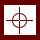 definování porodnických vyšetřovacích metod;popsání zevního a vnitřního předporodního vyšetření;popsání a vysvětlení kardiotokografie;definování oxytocinového zátěžového testu.Klíčová STUDIJNÍHO MATERIÁLU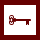 Porodnické vyšetřovací metody, zevní a vnitřní předporodní vyšetření, kardiotokografie, oxytocinový zátěžový test. Čas potřebný ke studiu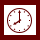 Stopáž studijního materiálu: 16:45 minutDoporučený čas ke studiu: 120 minutDalší zdroje – doporučená literatura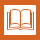 ROZTOČIL, A. a kol. Porodnictví v kostce. Praha: Grada Publishing, a.s., 2020. ISBN 978-80-271-2098-7.ROZTOČIL, A. a kol. Moderní porodnictví. 2. přeprac. a dopl. vydání. Praha: Grada Publishing, a.s., 2017. ISBN 978-80-247-5753-7.Další zdroje – rozšiřující literaturaLEIFER, G. Úvod do porodnického a pediatrického ošetřovatelství. Praha: Grada Pu-blishing, a.s., 2004. ISBN 80-247-0668-7.PAŘÍZEK, A. Kniha o těhotenství a dítěti. Praha: Galén, 2009. ISBN 978-80-7262-653-3.Porodnické klinické vyšetřeníTěhotná žena se dostaví na porodní sál k přijetí, pokud již nastoupila děložní činnost, odtekla plodová voda nebo začala krvácet. K přijetí se žena může dostavit i bez jakýchkoliv známek nastupujícího porodu, jako je v případě indukce porodu nebo k plánovanému císařskému řezu. Anamnéza se upřesní doplněním údajů uvedených v těhotenském průkazu, dále se vyšetří krevní tlak, pulz, tělesná teplota, zaznamená se váhový přírůstek v graviditě. Zevní předporodní vyšetřeníChristian Gerhard Leopold (1846 – 1911) byl německý gynekolog a je znám pro vyšetření „Leopoldovy hmaty“ (Leopold Handgriffe), což jsou 4 klasické manévry, kterými se určuje délka těhotenství a poloha plodu v děloze (poloha, postavení, držení a naléhání plodu) První Leopoldův manévr – určuje výši děložního fundu a tím i stáří těhotenství (obě ruce se volně položí na děložní fundus a určuje se, jak vysoko děložní fundus sahá, přičemž orientačními body jsou pupek (24. týden gravidity) a dolní okraj mečovitého výběžku (36. týden gravidity)).Druhý Leopoldův manévr – zjišťuje lokalizaci hřbetu a malých částí (končetin) plodu a jejich vztah k děložním hranám (určuje postavení plodu), lze jím také orientačně posoudit množství plodové vody (ruce položíme na hrany děložní a prohmatáme její stěnu a části plodu pod ní). Třetí manévr: Pawlíkův manévr – Pawlíkův hmat má tři fáze: 1. fází zjišťujeme, zda se jedná o polohu podélnou nebo polohu šikmou či příčnou (prohmatáme obsah dolního děložního segmentu); 2. fází zjišťujeme, zda naléhající částí je hlavička nebo konec pánevní, vyšetřujeme pomocí detekce krční rýhy (radiální hranu ruky přesouváme do krční rýhy plodu, pokud ji hmatáme, jedná se o polohu podélnou hlavičkou; v opačném případě se jedná o polohu podélnou koncem pánevním); 3. fáze nám určuje vztah spony stydké a krční rýhy (jak hluboko je hlavička vstouplá v pánvi; 4 prsty a výše – hlavička naléhá na pánevní vchod; 3 prsty – hlavička je vstouplá malým oddílem; suboccopitobregmatický obvod neprošel rovinou pánevního vchodu, hlavičku lze volně vysunout z pánevního vchodu); 2 prsty – hlavička je vstouplá velkým oddílem, suboccipitobregmatický obvod prošel rovinou pánevního vchodu, hlavička se začíná fixovat v pánevním vchodu a lze ji již obtížně vysunout; krční rýha je v rovině spony – hlavička je celá vstouplá v malé pánvi a na pánevní vchod naléhá přední raménko) Karel Pawlík – pražský gynekologČtvrtý manévr: určuje vztah naléhající části plodu k pánvi, při vyšetření se stavíme zády k obličeji ženy, ruce položíme po stranách dělohy na dolní segment tak, že konce prstů směřují do pánevního vchodu (lze dobře vyhmatat hlavičku, vyklenuté čelo, ploché záhlaví i krční rýhu a stupeň vstupu hlavičky do pánve); tento hmat se v současné době neprovádí. Vnitřní předporodní vyšetřeníCervix-skóre podle BishopaPomocí něj se objektivizuje nález na děložním hrdle. Skóre dává zdravotnickému personálu informaci o insuficienci hrdla. Jeho číselné (bodové) vyjádření signalizuje hrozící potrat, předčasný porod, nezralý nález na děložním hrdle (potřeba indukce porodu u gravidity v termínu), 10 bodů – známka blížícího se porodu; hodnotí se výška naléhající části, zkrácení čípku, prostupnost čípku, konzistence čípku a směr čípkuObrázek 1: Cervix-skóre podle Bishopa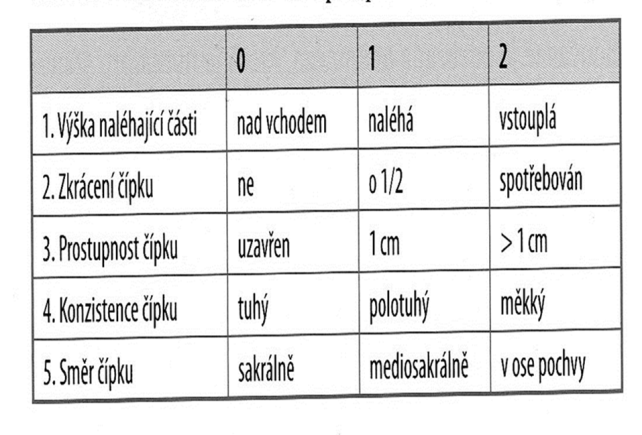 Zdroj: Roztočil, A. et al. Porodnictví v kostce, 2020, s. 67Průkaz odtoku plodové vodyPrůkaz odtoku plodové vody se realizuje prostřednictvím Temesvaryho reakce, která je založena na průkazu alkalické reakce plodové vody. Aplikuje se 1% bromthymolová modř a průsvitná nebo bělavá voda se mění v případě pozitivního nálezu plodové vody do modrozelené barvy. Těhotná žena, předá porodní asistentce vložku, na kterou zachytila odtékající plodovou vodu a porodní asistentka pomocí bromthymolové modři provede Temesvaryho reakci. Metoda je sice jednoduchá, ale značně nepřesná. KardiotokografieSouběžně zaznamenává srdeční frekvenci plodu (kardiotachogram) a děložní činnost (tokogram); + akustický výstupKardiotachogram zaznamenává tři základní typy frekvenčních změn:dlouhodobé frekvenční změny (normokardie, tachykardie, bradykardie)středně dlouhé frekvenční změny (akcelerace, decelerace)krátkodobé frekvenční změny (oscilace neboli variabilita – saltatorní, undulatorní, zúženě undulatorní, silentní, sinusoidní)dlouhodobé frekvenční změny = charakterizují změny bazální srdeční frekvence plodu (BF)BF = stabilní, střední úroveň ozev plodu trvající 5 – 10 minutTypy bazální frekvenceNormokardie   BF 110 – 150 úderů (tepů) za minutu (fyziologická)Lehká tachykardie  BF 150 – 170 úderů (tepů) za minutu (suspektní)Těžká tachykardie  BF nad 170 úderů (tepů) za minutu (patologická)Lehká bradykardie BF 110 – 100 úderů (tepů) za minutu (suspektní)Těžká bradykardie BF pod 100 úderů (tepů) za minutu (patologická)středně dlouhé frekvenční změny = změny, které zobrazují chování plodupřechodné frekvenční zrychlení – akceleracepřechodné frekvenční zpomalení – decelerace = vycházejí z bazální srdeční frekvence plodu = na kardiotokografickém záznamu jsou potřebnéAKCELERACE – přechodné zrychlení (zvýšení) ozev plodu o 15 ú/min. trvající 15 s a více; reaktivní CTG křivka: min. 2 akcelerace / 20 min.; fyziologický stav plodu (dobrá oxygenace plodu); při pohybech plodu, při akustických a mechanických podnětech DECELERACE – přechodné zpomalení ozev plodu pod úroveň bazální linie o 15 ú/min. trvající 10 s a více; mohou se vyskytovat nezávisle na kontrakcích nebo v závislosti na kontrakční zátěži plodu (periodické decelerace); periodické decelerace v závislosti na kontrakční zátěži plodu rozdělujeme na:rané decelerace (DIP I) = zrcadlový obraz kontrakce (suspektní je výskyt 1 – 3 decelerací / 20 min.; patologický je výskyt více než 4 decelerací / 20 min); příčinou bývá zvýšený tlak na hlavičku plodu, který reflexně vyvolá pokles srdeční frekvence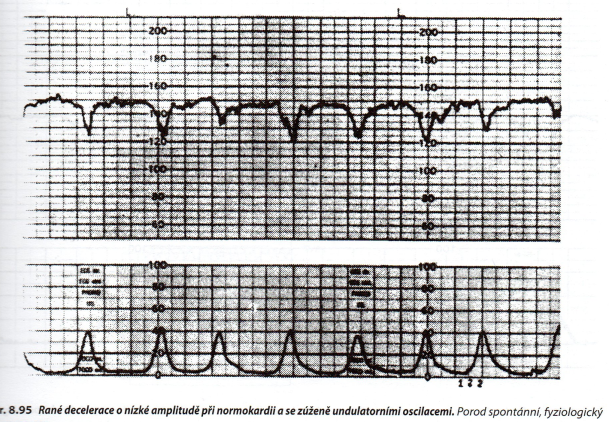 pozdní decelerace (DIP II) = objevují se až za vrcholem kontrakce; jejich výskyt je patologický, příčinou bývá uteroplacentární insuficience, hypoxie plodu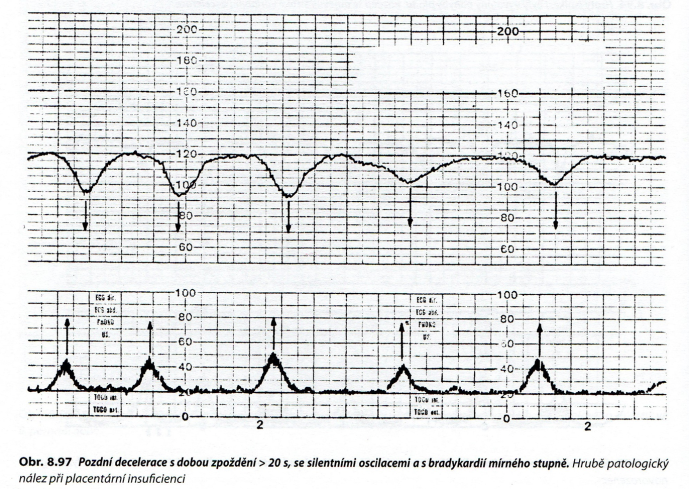 variabilní decelerace (DIP I – DIP II) = probíhají bez vazby na kontrakční činnost; jejich výskyt je patologický, příčinou může být komprese pupečníkukrátkodobé frekvenční změny = krátkodobá variabilita,(„výkyvy“), oscilace frekvence ozev plodu okolo střední úrovně Oscilační pásmaPásmo undulatorní (fyziologické) – šíře pásma 10 – 25 ú/min.Pásmo zúženě undulatorní (suspektní) – šíře pásma 5 – 10 ú/min.; útlum fetální cirkulace (farmaka – analgetika, hypotenziva, spící plod, …)Pásmo saltatorní (suspektní) – šíře pásma více než 25 ú/min., parciální komprese pupečníkuPásmo silentní (patologické) – šíře pásma méně než 5 ú/min., těžká hypoxie plodu, totální komprese pupečníkuSinusoida – preterminální stav ploduTokogram = monitoruje děložní činnost, bazální tonus 10 mmHgv I. době porodní by se měly vyskytnout 2 – 3 kontrakce / 10 min., děložní činnost by měla dosahovat až do 60 mmHg;ve II. době porodní by se mělo vyskytnout 5 – 10 kontrakcí / 10 min., děložní činnost by měla dosahovat až do 100 mmHgNa děložních kontrakcích hodnotíme:frekvenci – trvání od začátku jedné kontrakce do začátku druhé kontrakceintenzitu kontrakcí – tzv. amplituda (nejvyšší místo, vrchol kontrakce)délku kontrakcí – od začátku do konce jedné kontrakcemezikontrakční období – období mezi kontrakcemicharakter kontrakcíbazální tonus – období, kdy je děloha v klidu, bez kontrakcí, 10mmHgKlasifikace CTG – záznam klasifikujeme jako fyziologický, suspektní nebo patologický.Minimální doba kardiotokografického záznamu je 20 minut.Nezátěžový non stress testJedná se o nezátěžové a neinvazivní základní vyšetření, které se provádí od 36. týdne gravidity, povinně poté od 38. týdne gravidity; záznam trvá minimálně 20 minut a natáčí se v prenatální poradně, po předání těhotné ženy do porodnice tento záznam natáčíme v porodnici.Oxytocinový zátěžový testJedná se o oxytocinem uměle vyvolanou kontrakční zátěž, kdy je ženě pomocí infuzní pumpy aplikován ředěný oxytocin do vyvolání kontrakcí; po 10 minutách se dávka podávaného oxytocinu zvyšuje na dvojnásobek; posuzuje se citlivost dělohy na oxytocin (biologická příprava rodičky k porodu) a reakce plodu na uměle vyvolanou kontrakční zátěž.Pedagogicko didaktické poznámkyPrůvodce studiemObory, 091-Zdravotní péče, 0913 Ošetřovatelství a porodní asistenstvíPo prostudování této kapitoly a zhlédnutí videa ke kapitole, budou studenti seznámeni s tématikou porodnických vyšetřovacích metod, jsou zde uvedeny definice jednotlivých pojmů a zapojení studentů do úkolů, či zodpovězení otázek, které se týkají daného tématu. Průvodní listy jsou logicky seřazeny pro dobrý přehled jednotlivých kapitol pro studenty a odpovídají tématům v prezentaci a ve videích.Úkol k zamyšlení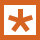 Zamyslete se nad obrazem patologického kardiotokografického záznamu a charakterizujte jej.Kontrolní otázka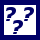 1. Pokud se prokáže odtok plodové vody pomocí Temesvaryho reakce, do jaké barvy se odteklá plodová voda na vložce zbarví?2. Charakterizujte fyziologický kardiotokografický záznam.3. K čemu slouží cervix-skóre a co podle něj hodnotíme?4. Co charakterizují dlouhodobé frekvenční změny?Korespondenční úkol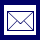 V prenatální poradně nahlédněte do těhotenské průkazky těhotné ženy a pokuste se zjistit cervix-skóre ve druhém a třetím trimestru. Zjištěné výsledky porovnejte s ostatními studenty. Samostatný úkol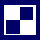 V rámci praktické výuky, natočte těhotné ženě na porodním sále kardiotokografický záznam a vyhodnoťte jej.ČECH a kol. Porodnictví. 2. přeprac. a dopl. vydání. Praha: Grada Publishing, a.s., 2006. ISBN 80-247-1313-9.LEIFER, G. Úvod do porodnického a pediatrického ošetřovatelství. Praha: Grada Publishing, a.s., 2004. ISBN 80-247-0668-7. PAŘÍZEK, A. Kniha o těhotenství a dítěti. Praha: Galén, 2009. ISBN 978-80-7262-653-3. ROZTOČIL, A. a kol. Porodnictví v kostce. Praha: Grada Publishing, a.s., 2020. ISBN 978-80-271-2098-7.ROZTOČIL, A. a kol. Moderní porodnictví. 2. přeprac. a dopl. vydání. Praha: Grada Publishing, a.s., 2017. ISBN 978-80-247-5753-7.Přehled dostupných ikonČas potřebný ke studiuCíle kapitolyKlíčová slova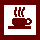 Nezapomeňte na odpočinekPrůvodce studiem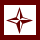 Průvodce textemRychlý náhled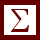 Shrnutí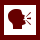 Tutoriály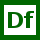 Definice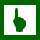 K zapamatování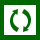 Případová studie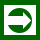 Řešená úloha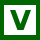 VětaKontrolní otázkaKorespondenční úkol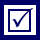 Odpovědi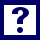 OtázkySamostatný úkolDalší zdroje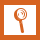 Pro zájemceÚkol k zamyšlení